8 marzonell’ambito dell’inaugurazione del nuovo spazio espositivo e di Vendita del VIVA IO realizzato in collaborazione con i Vivai Rasconi     Donne energia per la vitaIl ruolo della donna nella sovranità alimentare... E vaicarica di sogni e popoli,
riflessi nei tuoi occhi dolci di Madre d’Africa
e ostinata custode dell’umanità.
Elisa Kidanèore 11,00 Saluti di Benvenuto, Salvatore Stingo, Presidente Agricoltura CapodarcoTavola rotonda: Storie e testimonianze a confrontoCoordina Patrizia Sentinelli (Altramente - Scuola per tutti)Intervengono: Camilla Carabini, Young Global Advocate (progetto CTC. La sfida di 60 giovani europei!)Paola Berbeglia, Ass. CREAPauline Kashale , Repubblica Democratica del CongoAngela Spencer Teque, Capo VerdeMarguerite Lottin Welly, CamerunOre 12,30:  Taglio del Nastro con Gabriele Rasconi, Vivai Rasconi e i nostri ragazzi del VIVA IODurante tutta la giornata sarà possibile visitare il Viva Io.Ore 13,00 ci sarà il pranzo presso il Ristorante Agricoltura Capodarco. Per informazioni e prenotazioni contattare il nostro ristorante (Tel. 069413492) oppure visita il sito per conoscere il menu di domenica 8 MARZO. Luogo dell’incontro: GROTTAFERRATA:
Via del Grottino snc Grottaferrata. Vicino l’Abbazia di San Nilohttp://www.agricolturacapodarco.it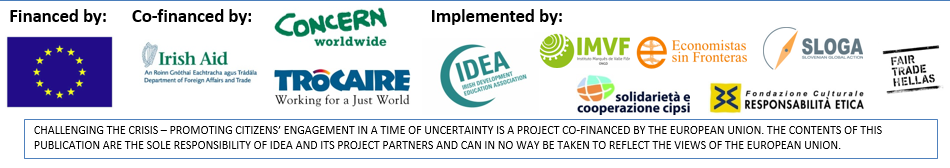 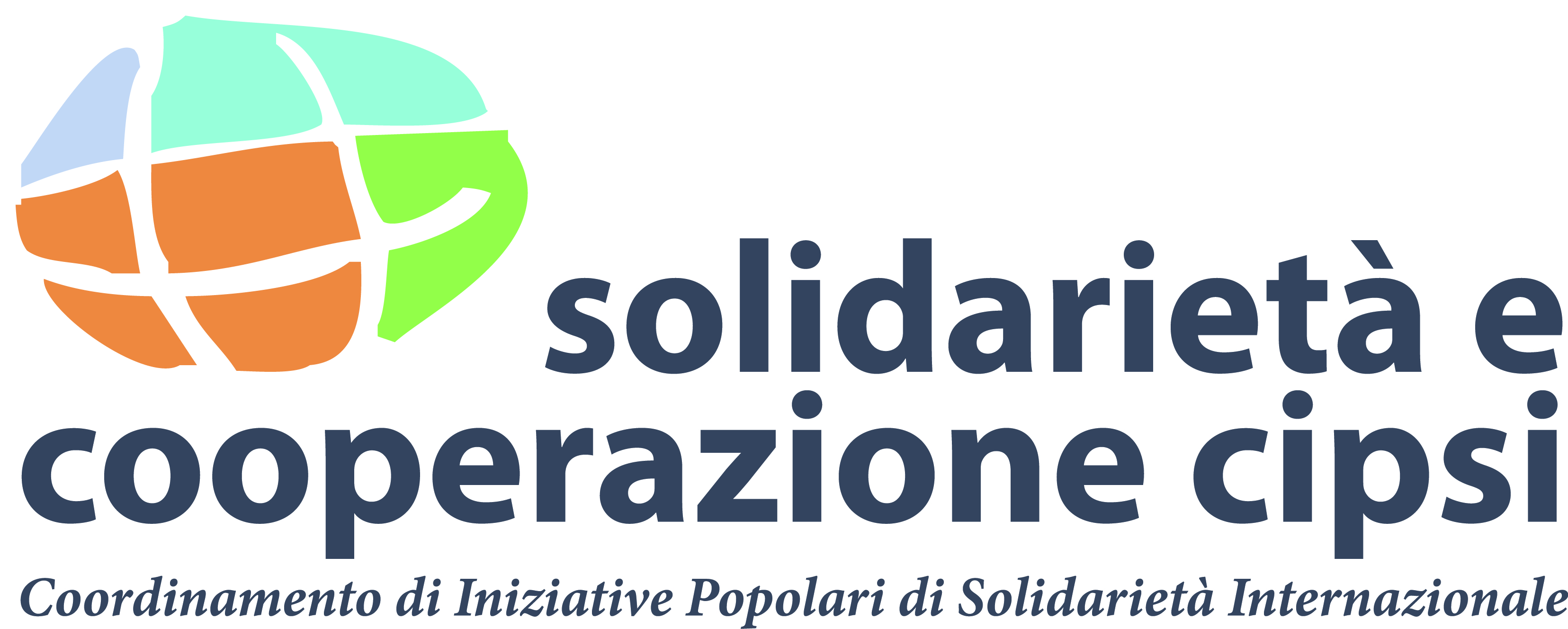 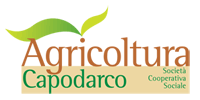 